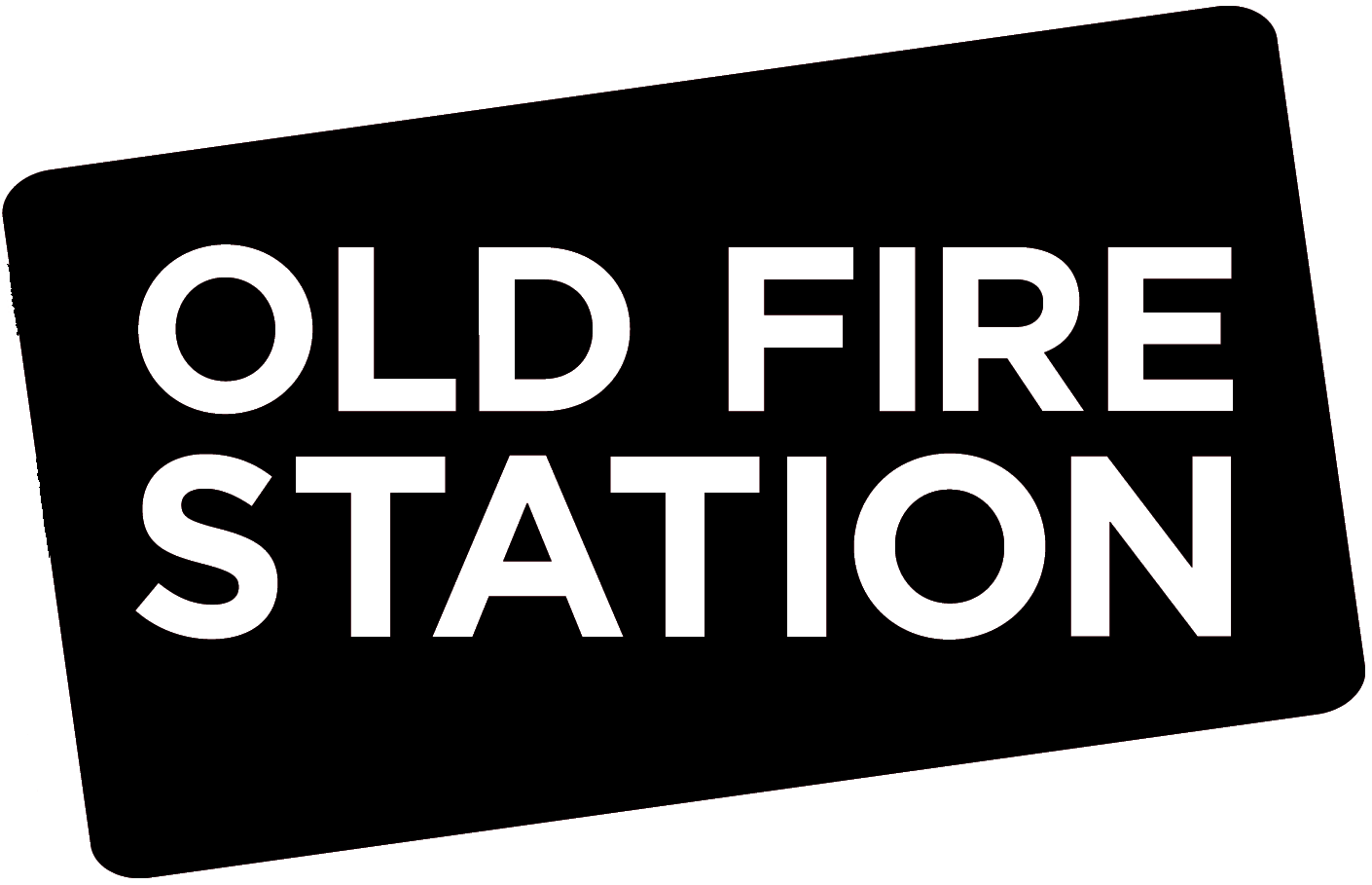 APPLICATION FOR EMPLOYMENT	CONFIDENTIALNote to applicants: Please complete the form as fully as possible. The information you provide on this application form will only be used in accordance with the principles of the Data Protection Act 1998.  
Post applied forHow did you hear about the vacancy? If via a recruitment website, please name which one. How did you hear about the vacancy? If via a recruitment website, please name which one. Please confirm you have submitted your CV alongside this application form Please confirm you have submitted your CV alongside this application form YesNoA)  PERSONAL DETAILSA)  PERSONAL DETAILSFull nameAddressPostcodeContact infoPhone:Email:B)  EQUITY, EQUALITY, DIVERSITY AND INCLUSIONB)  EQUITY, EQUALITY, DIVERSITY AND INCLUSIONB)  EQUITY, EQUALITY, DIVERSITY AND INCLUSIONB)  EQUITY, EQUALITY, DIVERSITY AND INCLUSIONB)  EQUITY, EQUALITY, DIVERSITY AND INCLUSIONB)  EQUITY, EQUALITY, DIVERSITY AND INCLUSIONAt the Old Fire Station, we are committed to creating an accessible and inclusive environment. Do you have any access requirements that require reasonable adjustments to this recruitment process?YesNoIf so, please note any reasonable adjustments that we can make, e.g., level access, BSL interpreterIf so, please note any reasonable adjustments that we can make, e.g., level access, BSL interpreterIf so, please note any reasonable adjustments that we can make, e.g., level access, BSL interpreterIf so, please note any reasonable adjustments that we can make, e.g., level access, BSL interpreterIf so, please note any reasonable adjustments that we can make, e.g., level access, BSL interpreterIf so, please note any reasonable adjustments that we can make, e.g., level access, BSL interpreterWe think it is important to hire people from a wide variety of backgrounds, representative of our society, not just because it is the right thing to do, but because it makes us stronger as a team. We welcome and encourage applications from individuals with lived experience of discrimination and disadvantage due to class, disability, ethnicity, gender identity and expression, neurodivergence, race, sexual orientation. Please tell us if this applies to you.YesYesNoC)  REFERENCESC)  REFERENCESC)  REFERENCESC)  REFERENCESPlease provide all the following information of two people who will provide a reference. One must be your most recent employer. Please note that we do not accept a reference from family or friends.Please provide all the following information of two people who will provide a reference. One must be your most recent employer. Please note that we do not accept a reference from family or friends.Please provide all the following information of two people who will provide a reference. One must be your most recent employer. Please note that we do not accept a reference from family or friends.Please provide all the following information of two people who will provide a reference. One must be your most recent employer. Please note that we do not accept a reference from family or friends.We normally contact referees after a job offer is made. However, please state if you are happy for us to approach each referee prior to interview should we require it, by answering ‘yes’ or ‘no’ below.  We normally contact referees after a job offer is made. However, please state if you are happy for us to approach each referee prior to interview should we require it, by answering ‘yes’ or ‘no’ below.  We normally contact referees after a job offer is made. However, please state if you are happy for us to approach each referee prior to interview should we require it, by answering ‘yes’ or ‘no’ below.  We normally contact referees after a job offer is made. However, please state if you are happy for us to approach each referee prior to interview should we require it, by answering ‘yes’ or ‘no’ below.  NamePositionRelationshipAddressEmailTelephoneContact Prior to Interview? Yes/NoNamePositionRelationshipAddressEmailTelephoneContact Prior to Interview? Yes/NoD)  SUPPORTING STATEMENTSPlease tell us why you want this role at the Old Fire Station.Please tell us about your professional and/or lived experience and skills you would bring to this role, responding to the person specification and selection criteria. Please tell us about what training or support you might require to be successful in this role. E) INTERVIEW ARRANGEMENTSPlease consult the job advert for the planned interview dates and let us know any availability issues we need to consider if you are invited to interview. Please inform us of any access requirements in section B. If there is any other information you wish us to be aware of at this stage, please use the box below. F) EMPLOYMENT CHECKS F) EMPLOYMENT CHECKS F) EMPLOYMENT CHECKS F) EMPLOYMENT CHECKS F) EMPLOYMENT CHECKS F) EMPLOYMENT CHECKS F) EMPLOYMENT CHECKS F) EMPLOYMENT CHECKS Do you need a work permit to work in the UK?Do you need a work permit to work in the UK?Do you need a work permit to work in the UK?YesYesNoDo you have any unspent convictions?Do you have any unspent convictions?Do you have any unspent convictions?YesYesNoI certify that, to the best of my knowledge, all the questions in this form have been correctly answered and I accept that providing deliberately false information could result in my dismissal.I certify that, to the best of my knowledge, all the questions in this form have been correctly answered and I accept that providing deliberately false information could result in my dismissal.I certify that, to the best of my knowledge, all the questions in this form have been correctly answered and I accept that providing deliberately false information could result in my dismissal.I certify that, to the best of my knowledge, all the questions in this form have been correctly answered and I accept that providing deliberately false information could result in my dismissal.I certify that, to the best of my knowledge, all the questions in this form have been correctly answered and I accept that providing deliberately false information could result in my dismissal.I certify that, to the best of my knowledge, all the questions in this form have been correctly answered and I accept that providing deliberately false information could result in my dismissal.I certify that, to the best of my knowledge, all the questions in this form have been correctly answered and I accept that providing deliberately false information could result in my dismissal.I certify that, to the best of my knowledge, all the questions in this form have been correctly answered and I accept that providing deliberately false information could result in my dismissal.Signature DateDateCompleted application forms should be returned to:  Megan Dawkins Head of HR and Operations Old Fire Station 40 George Street OxfordOX1 2AQ
or via email to: recruitment@oldfirestation.org.uk Completed application forms should be returned to:  Megan Dawkins Head of HR and Operations Old Fire Station 40 George Street OxfordOX1 2AQ
or via email to: recruitment@oldfirestation.org.uk Completed application forms should be returned to:  Megan Dawkins Head of HR and Operations Old Fire Station 40 George Street OxfordOX1 2AQ
or via email to: recruitment@oldfirestation.org.uk Completed application forms should be returned to:  Megan Dawkins Head of HR and Operations Old Fire Station 40 George Street OxfordOX1 2AQ
or via email to: recruitment@oldfirestation.org.uk Completed application forms should be returned to:  Megan Dawkins Head of HR and Operations Old Fire Station 40 George Street OxfordOX1 2AQ
or via email to: recruitment@oldfirestation.org.uk Completed application forms should be returned to:  Megan Dawkins Head of HR and Operations Old Fire Station 40 George Street OxfordOX1 2AQ
or via email to: recruitment@oldfirestation.org.uk Completed application forms should be returned to:  Megan Dawkins Head of HR and Operations Old Fire Station 40 George Street OxfordOX1 2AQ
or via email to: recruitment@oldfirestation.org.uk Completed application forms should be returned to:  Megan Dawkins Head of HR and Operations Old Fire Station 40 George Street OxfordOX1 2AQ
or via email to: recruitment@oldfirestation.org.uk 